jeuvoc1a; qu’est-ce que c’est? c’est un/une..................jeuvoc1b; sätt nu i bestämd form; c’est le/la..................jeuvoc1c; sätt orden i plural; je voudrais.............................où sont........................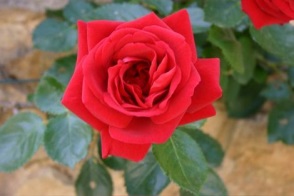 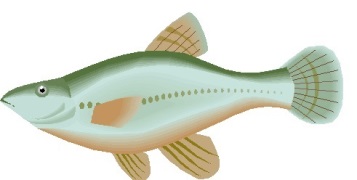 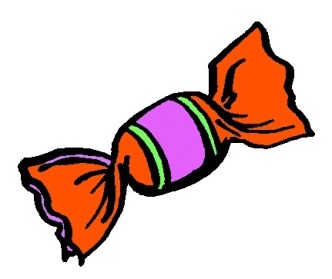 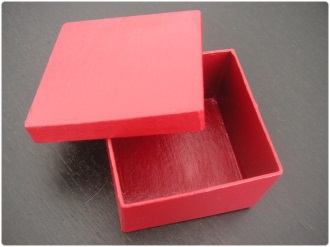 une roseun poissonun bonbonune boîte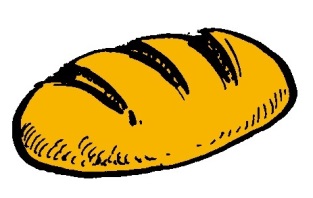 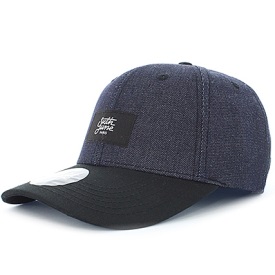 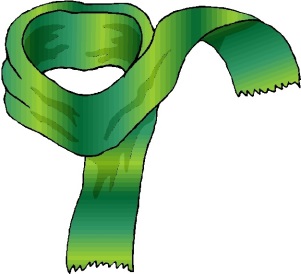 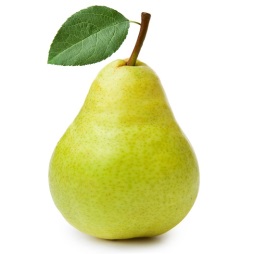 un painune casquetteune écharpeune poire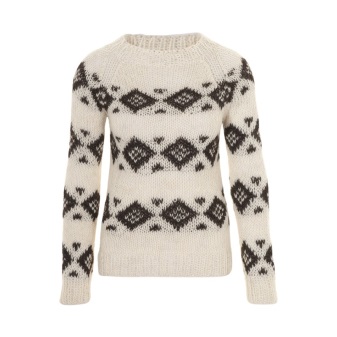 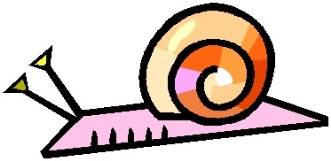 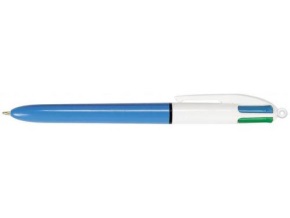 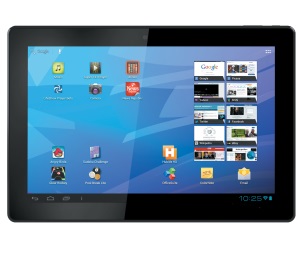 un pullun escargotun styloune tablette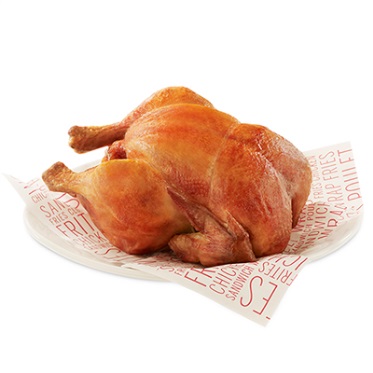 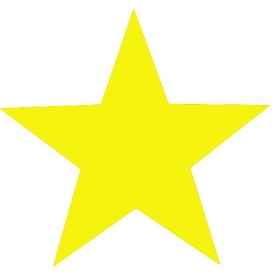 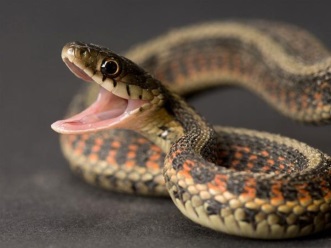 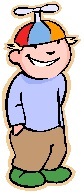 un pouletune étoileun serpentun enfant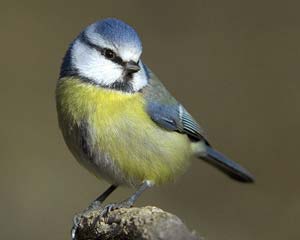 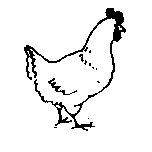 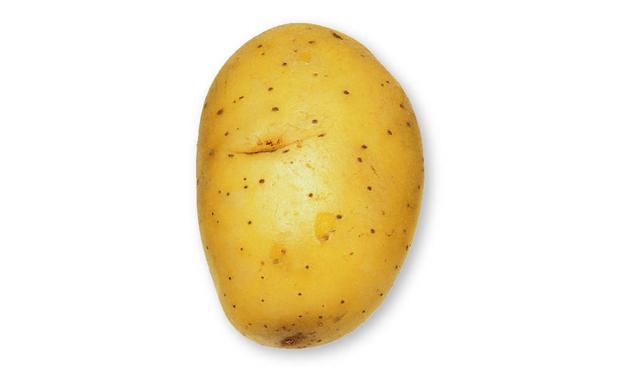 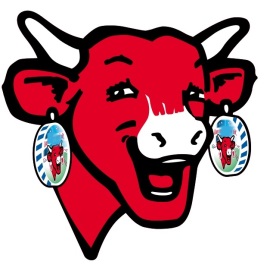 un oiseauune pouleune pomme de terreune vachela rosele poissonle bonbonla boîtele painla casquettela écharpela poirele pulll’escargotle stylola tablettele pouletl’étoilele serpentl’enfantl’oiseaula poulela pomme de terrela vache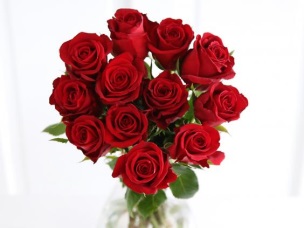 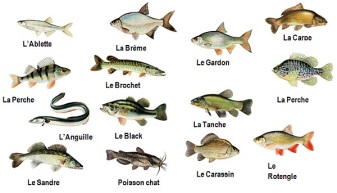 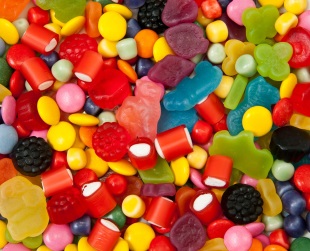 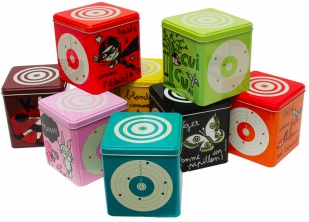 des/les rosesdes/les poissonsdes/les bonbonsdes/les boîtes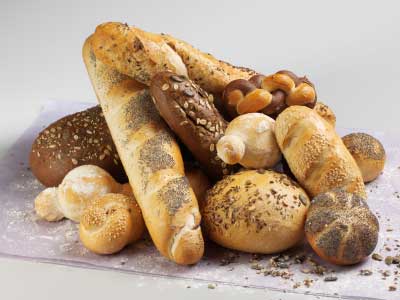 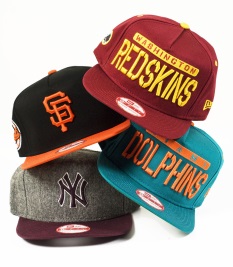 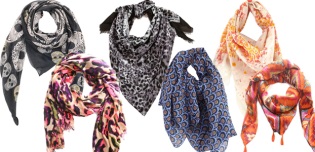 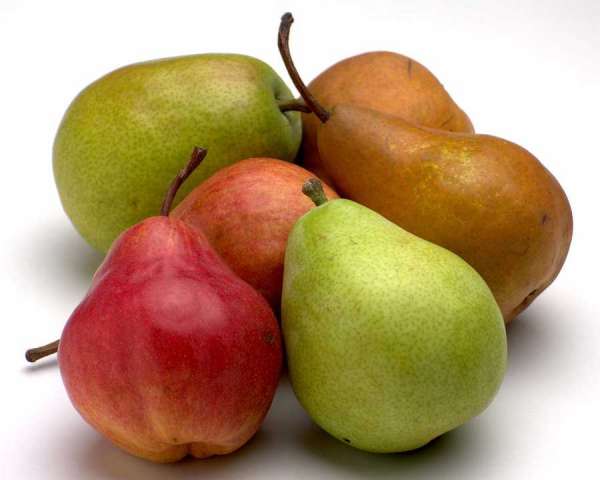 des/les painsdes/les casquettesdes/les écharpesdes/les poires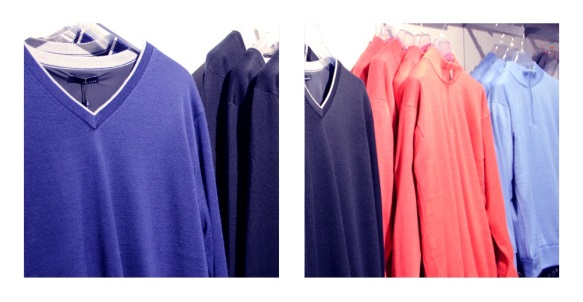 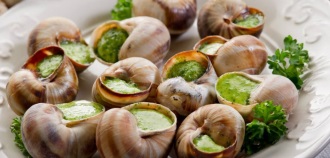 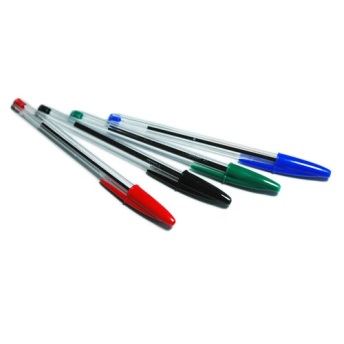 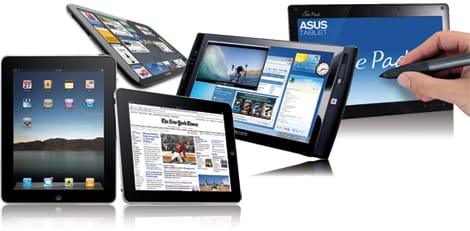 des/les pullsdes/les escargotsdes/les stylosdes/les tablettes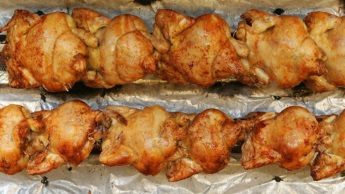 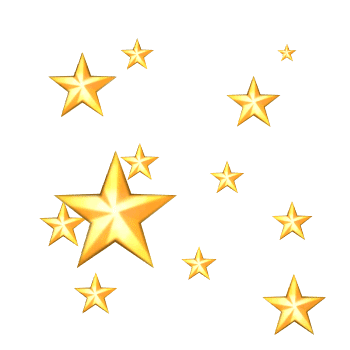 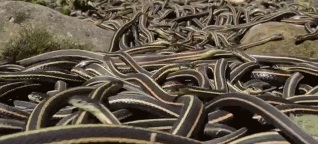 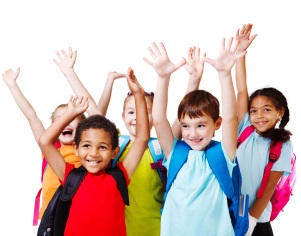 des/les pouletsdes/les étoilesdes/les serpentsdes/les enfants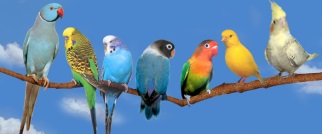 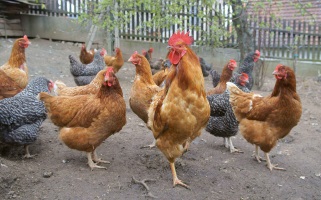 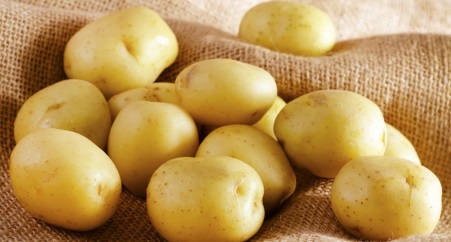 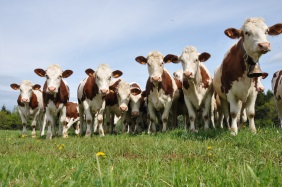 des/les oiseauxdes/les poulesdes/les pommes de terredes/les vaches